Проект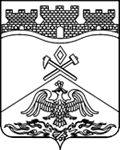                                         Российская ФедерацияРостовская  областьг о р о д   Ш а х т ыГОРОДСКАЯ ДУМАРЕШЕНИЕ  №___ -го заседания городской Думы города Шахты«___» _______  2019 годаО внесении изменений в Положение о бюджетном процессев городском округе муниципального образования «Город Шахты»Городская Дума города ШахтыРЕШИЛА:1.Внести в Положение о бюджетном процессе в городском округе муниципального образования «Город Шахты», утвержденное решением городской Думы города Шахты от 27.09.2007 №351, следующие изменения: 1) в части 3 статьи 2:а) в абзаце первом слова «приняты до внесения» заменить словами «приняты до дня внесения»;2) приостановить до 1 января 2020 года действие абзаца первого и абзаца третьего;3) абзац третий части 5 статьи 4 изложить в следующей редакции:«Каждому публичному нормативному обязательству, межбюджетному трансферту присваиваются уникальные коды целевых статей расходов местного бюджета.»;4) пункт 5 статьи 9 признать утратившим силу;5) статью 11 изложить в следующей редакции:«Статья 11. Бюджетные полномочия участников бюджетного процесса по осуществлению муниципального финансового контроля, по организации и осуществлению внутреннего финансового аудитаБюджетные полномочия участников бюджетного процесса по осуществлению муниципального финансового контроля, по организации и осуществлению внутреннего финансового аудита устанавливаются Бюджетным кодексом Российской Федерации.»;6) в части 1 статьи 15 после слов «от иных финансовых органов» дополнить словами «(органов управления государственными внебюджетными фондами)»;7) пункт 8 части 1 статьи 23 изложить в следующей редакции:«8) расчеты по статьям классификации доходов и источников финансирования дефицита местного бюджета на очередной финансовый год и плановый период;»;8) абзац первый части 3 статьи 28 изложить в следующей редакции:«Утвержденные показатели сводной бюджетной росписи должны соответствовать решению о местном бюджете на текущий финансовый год и плановый период.»;9)часть 5 статьи 31 изложить в следующей редакции:«5. Департамент финансов при постановке на учет бюджетных и денежных обязательств, санкционировании оплаты денежных обязательств осуществляет в соответствии с установленным порядком, предусмотренным частью 1 настоящей статьи, контроль за:непревышением бюджетных обязательств над соответствующими лимитами бюджетных обязательств или бюджетными ассигнованиями, доведенными до получателя бюджетных средств, а также соответствием информации о бюджетном обязательстве коду классификации расходов бюджетов;соответствием информации о денежном обязательстве информации о поставленном на учет соответствующем бюджетном обязательстве;соответствием информации, указанной в платежном документе для оплаты денежного обязательства, информации о денежном обязательстве;наличием документов, подтверждающих возникновение денежного обязательства.В порядке, установленном Департаментом финансов и предусмотренном частью 1 настоящей статьи, в дополнение к указанной в настоящей части информации может определяться иная информация, подлежащая контролю.В случае, если бюджетное обязательство возникло на основании муниципального контракта, дополнительно осуществляется контроль за соответствием сведений о муниципальном контракте в реестре контрактов, предусмотренном законодательством Российской Федерации о контрактной системе в сфере закупок товаров, работ, услуг для обеспечения государственных и муниципальных нужд, и сведений о принятом на учет бюджетном обязательстве, возникшем на основании муниципального контракта, условиям муниципального контракта.Оплата денежных обязательств (за исключением денежных обязательств по публичным нормативным обязательствам) осуществляется в пределах доведенных до получателя бюджетных средств лимитов бюджетных обязательств.Оплата денежных обязательств по публичным нормативным обязательствам может осуществляться в пределах доведенных до получателя бюджетных средств бюджетных ассигнований.».2. Настоящее решение вступает в силу со дня его официального опубликования.3. Контроль за исполнением настоящего решения возложить на заместителя главы Администрации Дедученко Д.А. и комитет городской Думы по бюджету.Председатель городской Думы – глава города Шахты	И.А.ЖуковаПроект вносит: Департамент финансовДиректор Департамента финансов	Л.А.Зуева